SLOVENŠČINA – 8. RAZRED – SKUPINA ZUPAN					 18. 5. 2020Janko Kersnik: Mačkova očetaPreglej svoje odgovore na vprašanja:1. Opisan je kmečki sloj.2. Tematika pripovedi je: c) socialna3. Pripovedovalec    B Pripoveduje o dogodkih.   Č Povezuje zgodbo dveh očetov.4. Kratka obnova:1. Pripovedovalca stari Maček prvič ogovori, ko ga vidi kaditi.2. Stari Maček prepiše svoje posestvo na sina.3. Sin očeta odžene z doma.4. Niti na smrtni postelji stari Maček ne odpusti sinu.5. Pripovedovalec se čez nekaj let sreča z mlajšim Mačkom.6. Mlajšega Mačka sin pretepa.7. Tudi mlajši Maček umre pri sosedu.5. Glavna skupna lastnost opisanih Mačkov je C Sovraštvo.6. Mačka med seboj razlikujeta v tem, da se je drugi Maček včasih napil žganja.7. Oče in sin se sovražita  B Ker se trmasto borita za obstanek.8. Pred nami se razkrijejo trije Mački: prvi in drugi stari Maček ter sin drugega Starega.9. Mačkom se je le enkrat dobro godilo, in sicer pred pustom, ko so zaklali prašičaV »sliki« Mačkova očeta si se srečal z realističnim pisanjem, torej pisanjem, ki opisuje življenje tako kot je v resnici bilo. Slika je kratko besedilo, danes se boš pa srečal z mnogo daljšim besedilom – ROMANOM.Prebral boš odlomek iz romana Ivana Tavčarja VISOŠKA KRONIKA Pred branjem pa najprej razlaga naslova:VISOŠKA   kraj dogajanja: Visoko pri Poljanah  nad Škofjo Loko                                                                              KRONIKA   zapis dogodkov po  časovnem zaporedju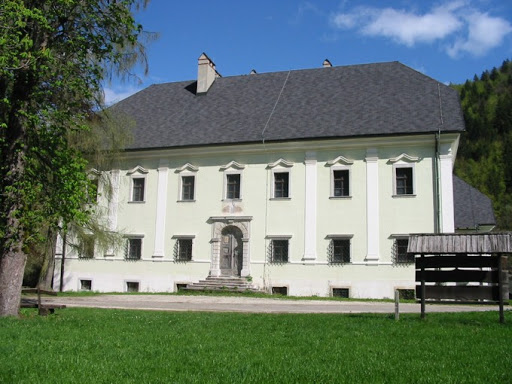 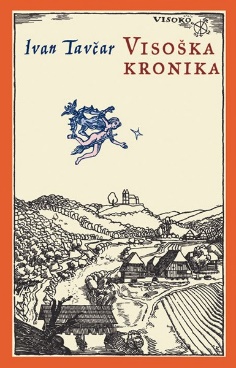 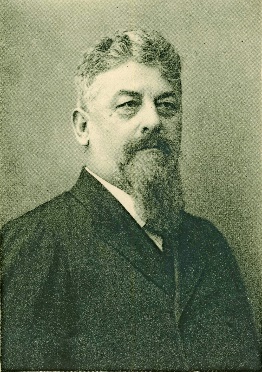         Tavčarjev dvorec				Naslovnica Visoške kronike 	        Ivan Tavčar   na Visokem pri PoljanahZapis v zvezek:Ivan Tavčar: Listi iz Visoške kronikeVisoška kronika je ZGODOVINSKI ROMAN.ROMAN je najobširnejše delo v prozi. Ima številna poglavja, dogajanje je zapleteno, poteka na več dogajalnih krajih in po navadi zajema daljše časovno obdobje. V njem nastopa veliko oseb.V ZGODOVINSKEM ROMANU je dogajanje postavljeno v preteklost. Zgodovinski dogodki in osebe so pogosto domišljijsko preoblikovani.Kako je roman nastal?Ivan Tavčar je kupil dvorec na Visokem in v arhivu našel listine o družini Kalan, ki je nekoč živela tam. Odločil se je, da bo napisal roman o rodbini Kalan in nastala je Visoška kronika (izšla je leta 1919). Ivan Tavčar je želel napisati trilogijo (roman v treh delih), a ga je pri nadaljevanju pisanja prehitela smrt.Sedaj pa najprej poglej posnetek  Visoška kronika, nato pa v berilu poišči na str. 190 odlomek iz romana Ivan Tavčar, Listi iz Visoške kronike in ga preberi (če v tvojem berilu ni na tej strani, poišči besedilo v kazalu).Lepo bodi Učiteljica Sanda